Милютин жалпы білім беретін мектебі " КММЖітіқара ауданының білім бөлімі"Қостанай облысы әкімдігінің білім басқармасыТақырып бойынша пікірталас: "Адамдар хайуанаттар бағына баруды тоқтатуы керек, өйткені жануарлар тұтқында. Дұрыс па, бұрыс па?»Өткізу күні: 22.12.2022 жМақсаты: - оқушылардың өз пікірін білдіру, басқаларды тыңдау және қарсыласымен тыныш, мейірімді түрде пікірталас жүргізу қабілетін дамыту. - оқушылардың табиғатқа ұқыпты қарау сезімін дамыту22.12.2022 ж. Милютин ЖМ КММ-де 6-8 сынып оқушылары арасында " адамдар хайуанаттар бағына баруды тоқтатуы керек, өйткені жануарлар тұтқында. Дұрыс па, бұрыс па?»». Пікірталас барысында оқушылар екі командаға бөлінді. Жұмыс барысында әр команда осы мәселе бойынша олардың қандай да бір көзқарасын көрсететін кластер ұсынды.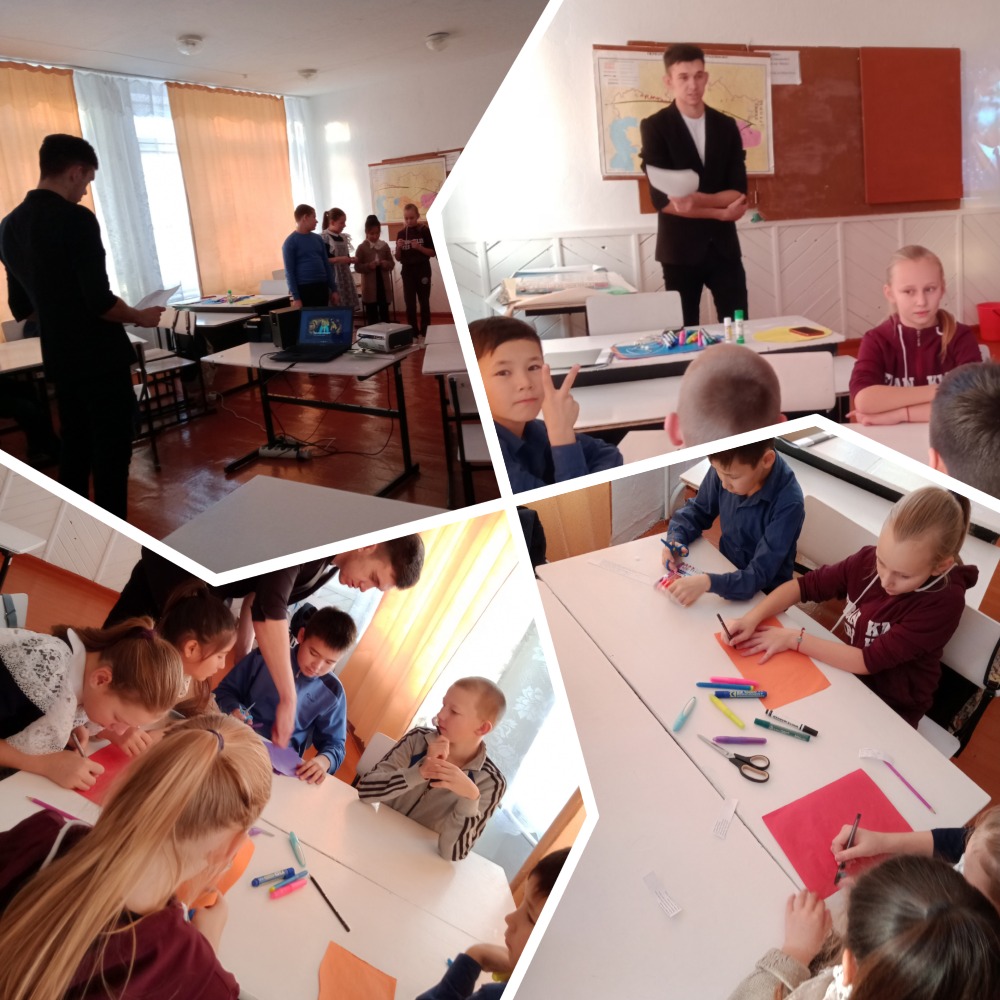 